2022-2023 Yaz Dönemi Zorunlu Stajlar HakkındaSanat, Tasarım ve Mimarlık Fakültesi 2022-2023 Eğitim Öğretim Yılı, Yaz Dönemi Staj başvuruları açılmıştır.Staj ile ilgili tüm form ve bilgiler Sanat, Tasarım ve Mimarlık Fakültesi’nin web sitesinde Bölümler\Mimarlık Bölümü\Staj Esasları sekmesinde bulunabilir ( https://stm.alanya.edu.tr/bolumler/mimarlik-bolumu/staj-esaslari/ ).Tüm öğrencilerin öncelikle bu metni ve “Staj Genel Esaslarını” ( https://stm.alanya.edu.tr/media/4hhjcqtd/staj-esasları.pdf ) baştan sona dikkatlice okuması zorunludur. Staj Genel Esasları ve bu metinde yazan konular hakkında sorulan sorulara cevap verilmeyecektir! Aşağıda belirtilen tarihlerden sadece birisinde başlamak üzere (herhangi birisinde başlayabilirsiniz) staj başvurularınız kabul edilecek, başvuru onayınızdan sonra yapılan değişiklik talepleriniz kabul edilmeyecek ve stajınız iptal edilecektir. 2020-2021 eğitim öğretim yılı ve sonrası girişli öğrenciler aynı dönem içerisinde iki tür staj (hem şantiye, hem ofis stajı) birlikte yapamaz.Tarihler:Bu tarihlerden birinde başlayabileceğiniz staj başvuruları için:1.Bilgisayarda doldurulmuş Staj Kabulü Başvuru Formunun mavi dolma kalem ile ıslak imzalı ve kaşeli halini, ( https://stm.alanya.edu.tr/media/pioffbwn/fr-299-sanat-tasarim-staj-kabul%C3%BC-ba%C5%9Fvuru-formu-kurum-d%C4%B1%C5%9F%C4%B1.pdf ) 2. Staj Kabulü Başvuru Formunun bilgisayarda doldurulmuş ve yazıların bilgisayarda kopyalanabilecek halini, (yukarıdaki formun aynısı, PDF olarak kaydedilince yazılan yazılar kopyala-yapıştır yapılabilecek formatta olmalıdır, bunun için dosya Word’de hazırlanıp PDF olarak kaydedilmelidir) (Not: Bu formun ıslak imzalı ve kaşeli olmasına gerek yoktur. Yukarıdaki form aşağıda açıklandığı üzere ilk başta taranarak elektronik ortamda teslim edileceği için bu ek talep edilmiştir),3. 3 Temmuz Pazartesi ya da 31 Temmuz Pazartesi başlayacağınız stajın “Staj Takvimi 2023                                          ( https://stm.alanya.edu.tr/media/wu1doix5/staj-takvimi-2022.pdf ) üzerinde başlangıç ve bitiş günlerinizi işaretleyerek başvuru dosyanızı hazırlamanız;Islak imzalı formlarınızı ve staj başvurunuzu aşağıda belirtildiği şekilde Dr. Öğr. Üyesi Yusuf Cihat AYDIN’ a teslim etmeniz gerekmektedir.Teslim edilecek ıslak imzalı formlar taranarak yukarıda belirtilen sıra ile (1. Sayfa: Staj Kabulü Başvuru Formu (ıslak imzalı ve kaşeli- tarayıcıda taranmış), 2. Sayfa: Staj Kabulü Başvuru Formu (yazılar kopyalanabilir formatta bilgisayarda yazılmış ve kaydedilmiş), 3. Sayfa: Staj Takvimi, olacak şekilde 3 sayfa PDF formatında tek bir dosya haline getirilmeli ve bu dosya mimarlik.staj@alanya.edu.tr üniversite e-postasına tek bir dosya olarak iletilmelidir. Yollanan e-postanın “Konu” kısmına Resim 1 de gösterildiği formatta bilgiler (2022-2023 Staj Başvurusu - Öğrencinin Adı Soy Adı (soy adı Büyük harflerle yazılacak) - Üniversiteye Başlama tarihi) yazılmalıdır. Resim 2 de gösterildiği gibi yollanacak PDF dosyasının ismi de e-postanın konu başlığı ile aynı formatta olmak zorundadır. Formata uygun olmayan başvurular kabul edilmeyecektir. Buna ek olarak, öğrenciler üniversite açıldığında elektronik ortamda sundukları başvuru dosyalarının orijinal ıslak imzalı halini ilgili hocaya elden teslim etmek zorundadır. Orijinal dosyaların okul açılınca elden teslim edilmemesi halinde öğrencilerin stajları geçersiz sayılacaktır. Staj başvuru süreci ve sonrası:1. ve 2. Dönem staj başvuruları staj yapacak yer bulmada yaşanabilecek zorluklar, yaşanması muhtemel aksaklıklar ve hatalar dolayısı ile doğabilecek revizyon ihtiyacı ve staj başvurularının incelenerek başvuruların kabulü için gerekli olan komisyon kararının alınması için gereken süre göz önünde bulundurularak mümkün olan en kısa sürede ilgili hocaya yukarıda belirtildiği formatta teslim edilmelidir.   Staj Kabulü Başvuru Formuna yüzünüzün net olarak göründüğü vesikalık bir fotoğraf koymanız gerekmektedir. Başvurunuzun kabul edilmeme ihtimalini göz önüne alarak, formları eksiksiz, doğru bilgileri hatasız olarak girerek ve zamanında teslim etmeniz gerekmektedir. Bu şartlara uymayan formlar geçersiz sayılacaktır.  Staj yapacağınızı beyan ettiğiniz iş yerlerinin gerçek olup olmadığı kontrol edilecektir. Aynı şeklide staj süresince staj yerinize gidip gitmediğiniz kontrol edilecektir. Uygunsuz bir durum tespit edilen öğrencilerin hakkında ilgili işlemler başlatılacaktır.  Değerlendirilen staj başvurularının sonucu duyuru olarak ilan edilecektir.Staj başvurusu kabul edilen ve bu dönem staj yapmaya hak kazanan öğrenciler için ortak bir WhatsApp gurubu kurulacaktır.  Bu nedenle öğrencilerin kendi cep telefonu numaralarını eksiksiz ve doğru bir şekilde Staj Kabulü Başvuru Formuna girmesi önemlidir. Staj başvurusu kabul edilen ve kabul listesinde adı ilan edilen öğrenciler kendilerinin bu WhatsApp gurubuna dahil edilip edilmediğini takip etmek zorundadır.  Ayrıca, WhatsApp gurubuna alındıktan sonra cep telefonu numarası değişen öğrenciler bunu 1 gün içinde bildirmek zorundadır, aksi taktirde doğabilecek mağduriyetlerden tamamen kendisi sorumludur.  Staj başvurusu kabul edilen öğrenciler kurulacak olan WhatsApp gurubundaki yazışmaları dikkatle takip etmek ve kendi stajları ile ilgili tüm soru ve sorunlarını bu guruptan sormak zorundadır. Özel bir gerekçe ve mahremiyet ihtiyacı olmadığı halde özelden yazılan sorulara cevap verilmeyecektir.  20 Günlük staj süreleri boyunca öğrencilere sigorta ödeneceği için başvuru formunda belirttiği iş yerinde staja herhangi bir gerekçe ile gitmeyen ya da ara veren öğrenciler 1 gün içinde ortak WhatsApp gurubundan fakülte sekreterleri ve ilgili hocayı durumu ile ilgili bilgilendirmekle yükümlüdür. Aksi taktirde eksik staj yaptıkları için stajları iptal edilebilir ve bu durum Fakültenin maddi ceza ile karşılaşmasına neden olabilir. Stajınızı, bünyesinde gerekli formları imzalayabilecek ve kaşe basabilecek bir mimar olan, herhangi bir şehirdeki, herhangi bir iş yerinde yapabilirsiniz. Staj yapmak için seçeceğiniz iş yerini seçerken, işyeri sahibi ve sorumlu mimar ile tanışarak kendi beklentilerinizi net bir şekilde ifade etmeniz ve onların beklentilerini ve size sunabileceği imkân ve şartları iyi değerlendirmeniz önemlidir.  Staj yaptığınız yer CV’niz açısından önemli olmakla birlikte, yanlış staj yeri seçmeniz ve bu nedenle sorunlar yaşamanız bu dönemde stajınızı tamamlayamamanıza neden olabilecek bazı sorunları doğurabilir!  Doğru staj yeri bulmak ve stajını sorunsuz bir şekilde tamamlamak öğrencinin sorumluluğudur.  1. Dönem: 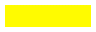 Başlangıç: 3 Temmuz Pazartesi Bitiş: 28 Temmuz Cuma 2023 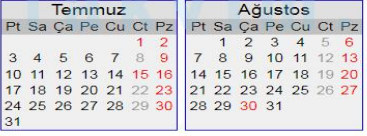 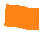 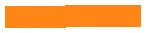 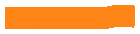 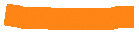 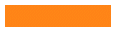 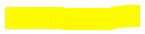 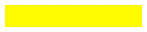 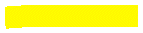 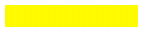 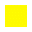 2. Dönem: 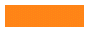 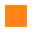 Başlangıç: 1 Ağustos Salı Bitiş: 28 Ağustos Pazartesi 2023 Not: Yukarıdaki bilgiler örnektir! PDF’yi kendi adınız ve okul başlangıç tarihinizi girerek teslim etmeniz gerekmektedir!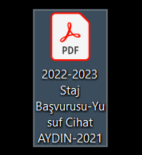 Resim 1: E-postanın konu başlığı formatıResim 2: Dosya isim formatı